Информация о работе ДПТ «Москворецкий» в 2022 году.Район Покровское-Стрешнево1. Основные показатели1.1 Особо охраняемая природная территория регионального значения «Природно-исторический парк «Москворецкий» (далее ООПТ ПИП «Москворецкий») является одной из самых крупных ООПТ столицы и выделяется среди них наибольшим ландшафтным и биологическим разнообразием. ООПТ ПИП «Москворецкий» расположена в границах девяти районов двух административных округов Москвы – ЗАО и СЗАО. Положение об ООПТ ПИП «Москворецкий» утверждено постановлением Правительства Москвы от 19.11.2020 № 2013-ПП «Об особо охраняемой природной территории регионального значения «Природно-исторический парк «Москворецкий» и памятниках природы, расположенных в ее границах». Данным постановлением утверждено функциональное зонирование ООПТ ПИП «Москворецкий» и установлены соответствующие режимы её охраны и использования.Положение об ООПТ ПИП «Москворецкий» разработано в соответствии с требованиями Федеральных законов от 03.08.2018 № 321-ФЗ «О внесении изменений в Федеральный закон «Об особо охраняемых природных территориях» и отдельные законодательные акты Российской Федерации» и от 03.08.2018 № 342-ФЗ «О внесении изменений в Градостроительный кодекс Российской Федерации и отдельные законодательные акты Российской Федерации», Закона города Москвы от 26.09.2001 № 48 «Об особо охраняемых природных территориях в городе Москве» в целях ведения государственного кадастра ООПТ. Площадь ООПТ ПИП «Москворецкий» составляет 3440,49 га. Из них предоставлено в постоянное (бессрочное) пользование ГПБУ «Мосприрода» 674,92 га.	Содержание и использование земельных участков, предоставленных сторонним землепользователям, осуществляют, согласно Закона города Москвы от 30.04.2014 № 18 «О благоустройстве в городе Москве», их правообладатели.	Текущее содержание земель, относящихся к нераспределенной государственной собственности в городе Москве, в соответствии с постановлением Правительства Москвы от 24.02.2010 № 157-ПП «О полномочиях территориальных органов исполнительной власти города Москвы», осуществляют управы районов.1.2 Дирекция природных территорий «Москворецкий» (далее – Дирекция) является структурным подразделением Государственного природоохранного бюджетного учреждения города Москвы «Московское городское управление природными территориями» (далее - ГПБУ «Мосприрода») и не ведет отдельной финансовой деятельности. Основными задачами ГПБУ «Мосприрода», согласно постановления Правительства Москвы от 18.09.2009 № 782-ПП в редакции постановления Правительства Москвы от 18.11.2014 № 674-ПП, являются:- обеспечение охраны ООПТ Москвы;- организация и контроль за текущим содержанием ООПТ, за исключением санитарной уборки территории; (в редакции Постановления Правительства Москвы от 18.11.2014 № 674-ПП)- проведение научных и мониторинговых исследований на природных территориях города Москвы;- осуществление эколого-просветительской деятельности в рамках охраны окружающей среды города Москвы;- проведение мероприятий по восстановлению биологического разнообразия, нарушенных ландшафтов, биогеоценозов, природных и историко-культурных комплексов и объектов ООПТ;- перспективное развитие территорий, в том числе рекреация и благоустройство; - содержание территорий (за исключением земельных участков иных правообладателей).В ведении Дирекции находится особо охраняемая природная территория регионального значения «Природно-исторический парк «Москворецкий».2. Мероприятия по восстановлению нарушенных ландшафтов, биогеоценозов, природных комплексов и содержанию 
ООПТ ПИП «Москворецкий».ГПБУ «Мосприрода» осуществляет работы по содержанию зеленых насаждений и элементов обустройства, расположенных на земельных участках, предоставленных ему в пользование. Из 3440,49 га ООПТ ПИП «Москворецкий» в пользовании ГПБУ «Мосприрода» находятся участки общей площадью 674,92 га (19,61% от общей площади).На данных территориях в 2022 году на основании выданной Управлением государственного экологического контроля разрешительной документации было удалено 592 сухостойных и аварийных дерева, убрано 575 валежных стволов.В рамках программы «Наше дерево» высажено 827 деревьев.Осуществлялись работы по текущему содержанию и ремонту 34 детских и 39 спортивных площадок, 536 садовых диванов и скамеек, 1938 прочих малых архитектурных форм и элементов благоустройства. Для создания комфортных условий пребывания посетителей на ООПТ ПИП «Москворецкий» размещены 28 мобильных туалетных кабин, в т.ч 6 - для лиц с ограниченными физическими возможностями.В рамках мероприятий по обеспечению зимнего отдыха населения зимой 2021-2022 годов производилась накатка прогулочных лыжных трасс общей протяженностью 5000 м: ул. Исаковского, д.д.10-22 - 2 км;Щукинский ковш, Строгинское шоссе - 2 км;ул. Крылатская, д. 31 - 1 км.На территории района Покровское-Стрешнево расположены участки ПИП «Москворецкий» вдоль Волоколамского шоссе, Летной улицы, улицы Водников, общей площадью - 20,99 га.В рамках содержания зеленых насаждений на участках, особо охраняемых и других природных территорий, подведомственных ГПБУ «Мосприрода» на ООПТ ПИП «Москворецкий» удалено 103 валежных ствола в районе ул. Водников.3. Обеспечение соблюдений требований природоохранного законодательства на ООПТ в период 2022, в том числе на участках в границах района Покровское-Стрешнево.В 2022 году государственными инспекторами в области охраны окружающей среды на особо охраняемых природных территориях отдела организации службы охраны в рамках реализации государственного задания осуществлялось патрулирование, в том числе с сотрудниками ОМВД, МЧС и ГИБДД. Проведено более 200 совместных рейдов, предотвращено более 250 правонарушений природоохранного законодательства, в том числе на территории района Покровское-Стрешнево.Предотвращение нарушений проводилось в форме профилактических бесед о недопущении использования мангалов вне специально обустроенных мест разведения костров, въезда транспортных средств без разрешений, выданных уполномоченным органом Правительства Москвы.Проведено – 3626 обходов подведомственных территорий по 16 маршрутам патрулирования общей протяжённостью 130 км, в том числе в районе Покровское-Стрешнево – 382 обхода.На подведомственных Дирекции природных территориях возбуждено 37 административных делопроизводств. В районе Покровское-Стрешнево в 2022 году выявлено 1 нарушение природоохранного законодательства, материалы по данному факту были направлены в адрес межрайонной природоохранной прокуратуры города Москвы для принятия мер в рамках действующего закодательства.         По мерам пожарной безопасности в сухой и жаркий период проводится инструктаж. В целях обеспечения пожарной безопасности службой охраны ГПБУ «Мосприрода» проводятся обследования подведомственных территорий, в том числе на предмет палов травы, несанкционированного складирования и сжигания мусора. При выявлении подобных фактов информация незамедлительно направляется в ГУ МЧС России по городу Москве и органы внутренних дел по территориальной принадлежности. При выявлении нарушений природоохранного законодательства в том числе, неправомерного въезда на ООПТ; разведения костров; проведения мероприятий, предусматривающих использование открытого огня; использования мангалов и иных приспособлений для тепловой обработки пищи с помощью открытого огня вне специально обустроенных площадок; сжигания сухих листьев и травы, в том числе весенних палов; к виновным лицам применяются меры административного воздействия в рамках действующего законодательства.На подведомственной ДПТ «Москворецкий» территории обеспечена возможность беспрепятственного проезда пожарной и иной вспомогательной техники. Ведется контроль за сохранностью установленных информационных щитов и знаков с информацией о правилах соблюдения пожарной безопасности.Для локализации и устранения очагов возгорания на подведомственных территориях в местах с ограниченным проездом используются огнетушители ранцевые РП-18 «Ермак» в количестве 5 штук и Малый лесопатрульный комплекс на базе УАЗ. Противопожарная техника и оборудование находятся в Дирекции в состоянии постоянной готовности.В целях предупреждения и ликвидации чрезвычайных ситуаций, а также обеспечения пожарной безопасности на подведомственных Дирекции территориях сотрудниками отделов экологического просвещения и учета животных и организации службы охраны проводятся мероприятия по информированию посетителей природных территорий о необходимости соблюдения правил поведения на ООПТ и о вреде, причиняемом пожарами в рамках природоохранной акции «Останови огонь!».4. Мониторинг и эколого-просветительская деятельность на 
ООПТ ПИП «Москворецкий»За 2022 год сотрудниками отдела экологического просвещения и учета животных было проведено 438 эколого-просветительских мероприятия. Всего в мероприятиях приняли участие 24 830 человек. Сотрудниками Дирекции проведено 13 онлайн лекций в рамках проекта «Субботы московского школьника» для знакомства учеников с профессиями, связанными с изучением природы (гидробиолог, орнитолог, ботаник, энтомолог, работники лесного хозяйства, эколог и др.) (платформы: Webinar, Zoom), которые прослушали 277 чел.Взаимодействие ДПТ «Москворецкий» с некоммерческими и общественными организациями:На базе Государственного биологического музея им. К.А. Тимирязева сотрудники Дирекции в 2022 году приняли участие в 10 праздниках, на которых провели 23 тематических мероприятия, в которых приняли участие 825 человек.Сотрудники Дирекции 12.03.2022 приняли участие в IX Общероссийском фестивале природы «Первозданная Россия» с лекцией «Малые реки Москвы» (площадка Центрального Дома Художников, по адресу: ул. Крымский Вал, д.10).Совместно с «Российским музеем леса» 18.09.2022 в рамках празднования Дня работников леса для посетителей музея был организован «Дары леса» по росписи деревянных заготовок.В Центре океанографии и морской биологии «Москвариум» (ВДНХ,                  пр. Мира, д. 119, стр. 23) в рамках Фестиваля «Горизонт» сотрудниками Дирекции был организован и проведен тематический мастер-класс «Стрекоза», знакомящий участников мероприятия с многообразием стрекоз природно-исторического парка «Москворецкий».Совместно с волонтерами в мае, сентябре и октябре 2022 года в рамках проекта «Вода России» были проведены природоохранные акции «Чистый берег» по очистке береговой линии реки Москвы от ТБО на территории Кировской и Татаровских пойм ПИП «Москворецкий».В 2022 Дирекцией организованы:1. Две студенческие практики для студентов высших учебных заведений города Москвы, которые позволили им ознакомиться с многообразием природных объектов ПИП «Москворецкий». (Российский государственный социальный университет, факультет «Экологии и техносферной безопасности»; ФГБОУ ВО «Государственный университет по землеустройству», факультет «Кадастр недвижимости»).2. Школьная практика для 3 стажеров из ГБУ «Моя карьера». В течение               21 дня стажеры принимали активное участие в организации эколого – просветительских мероприятий на подведомственных Дирекции территориях.За 2022 год были организованы и проведены два творческих конкурса, с общим количеством участников более 300 человек. Март-апрель-ежегодный конкурс поделок из вторсырья «Нежный цветок»; Декабрь - традиционный конкурс творческих работ по природно-экологической тематике «Арт–Ель-2022».В декабре и ноябре организованы и проведены природоохранные акции «Покормите птиц зимой» и тематические занятия «Птичья столовая», информирующие посетителей особо охраняемы природных территорий о видах птиц, зимующих в столице и правилах их подкормки в холодное время года.Онлайн. *С 25 марта 2020 года сотрудники ГПБУ «Мосприрода» перешли в онлайн-режим работы. Эколого-просветительские мероприятия были трансформированы под новый формат - формат социальных сетей. Так был создан эколого-просветительский проект «#природа_на_удалёнке». ГПБУ «Мосприрода» стала лауреатом Второго всероссийского конкурса лучших региональных природоохранных практик «Надёжный партнёр – Экология» в категории «Бюджетное предприятие» в номинации «Лучший информационный проект в сфере экологии"В 2022 году продолжился проект «Природа на удалёнке», в рамках которого были разработаны мероприятия в онлайн формате – тематические мастер-классы, познавательные викторины, такие как «Чик-Чирик» ко Дню птиц; «Подснежник» в рамках акции «Сохраним первоцветы»; «Млечный путь» ко Дню космонавтики; «Свеча памяти» ко Дню Победы, «География камней» ко Дню географии,  «ЭКОтайм» ко Дню Эколога, «Эколология и Я», «Трудолюбивые насекомые», «Занимательная  гарбология», «Животные Москвы».Мероприятия по учёту и сохранению, восстановлению мест обитания объектов животного мира.За 2022  год было проведено 18 учетов объектов животного мира. СЗАО – 12 учётов.В 2022 году на ООПТ «ПИП «Москворецкий» были зафиксированы виды птиц: большая синица, лазоревка, длиннохвостая синица (ККМ, 3 Категория), зеленушка, большой пестрый дятел, кряква; звери – заяц-русак (ККМ, 1 Категория), бобр речной (ККМ, 3 Категория).Количество видов животных и их численность в зависимости от годовых сезонов и погодных условий может меняться в большую или меньшую сторону. Мониторинг объектов животного мира позволяет сделать вывод о стабильности и устойчивости экосистем в СЗАО г.Москвы. СМИ и социальные сети.В 2022 году информация о деятельности ДПТ «Москворецкий» и основных мероприятиях размещалась на сайте ГПБУ «Мосприрода» www.mospriroda.ru, за 2022 год было размещено более 200 публикаций. На сайте размещалась и обновлялась информация о деятельности Учреждения, подведомственных природных территориях, их благоустройстве, предоставляемых услугах и проводимых мероприятиях, инфраструктуре. Еженедельно размещались анонсы предстоящих мероприятий, акций, праздников, эколого-просветительских лекций, мастер-классов, экскурсий, конкурсов, итоги их проведения и фотоотчеты. Социальные сети ДПТ «Москворецкий»: «ВКонтакте»: https://vk.com/moskvoretskypark – 217 подписчиков;«Телеграм»: https://t.me/moskvoretskypark – 63 подписчика.План-схема ООПТ ПИП «Москворецкий» в границах района Покровское-Стрешнево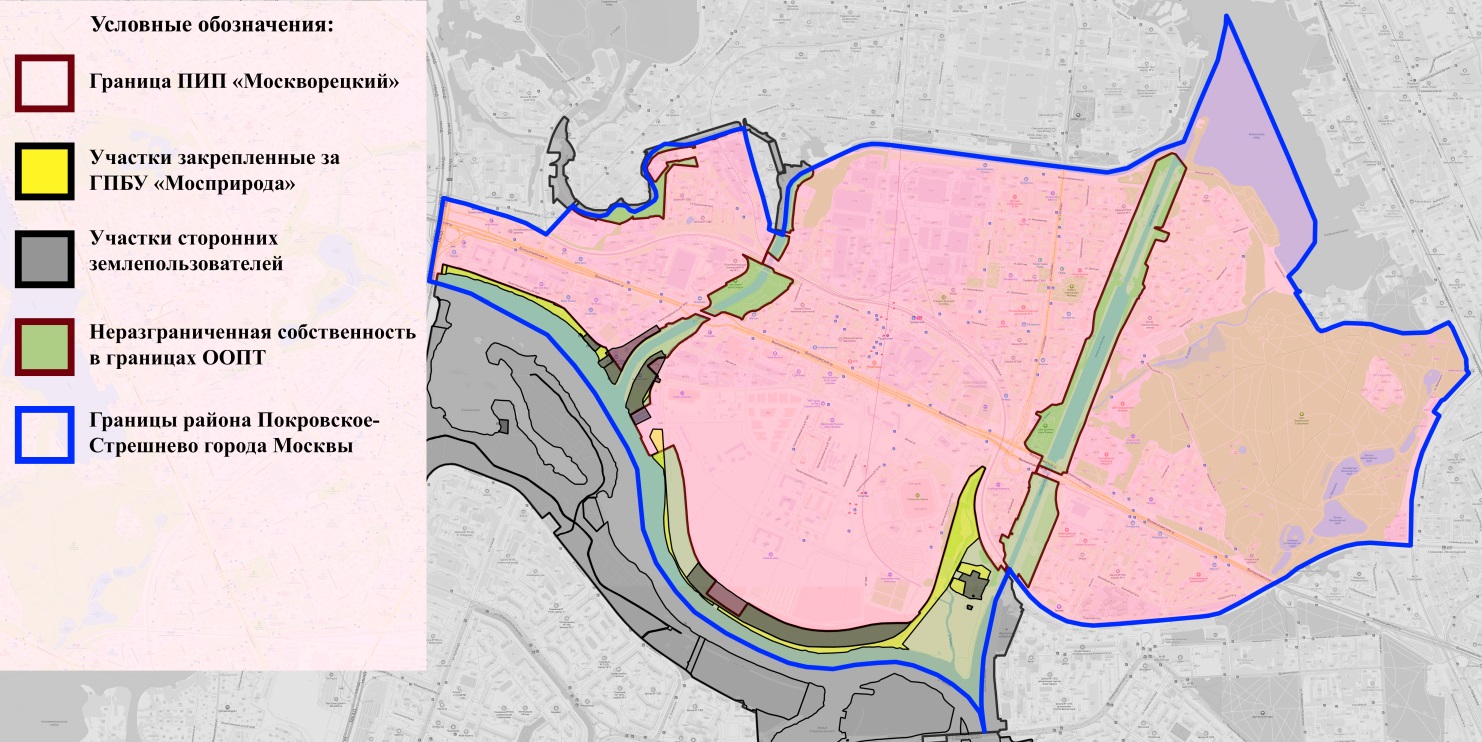 